Pielikums Likumprojekta "Grozījumi Notariāta likumā" sākotnējās ietekmes novērtējuma ziņojumam (anotācijai)Zvērināta notāra elektroniski parakstīta nostiprinājuma lūguma iesniegšana 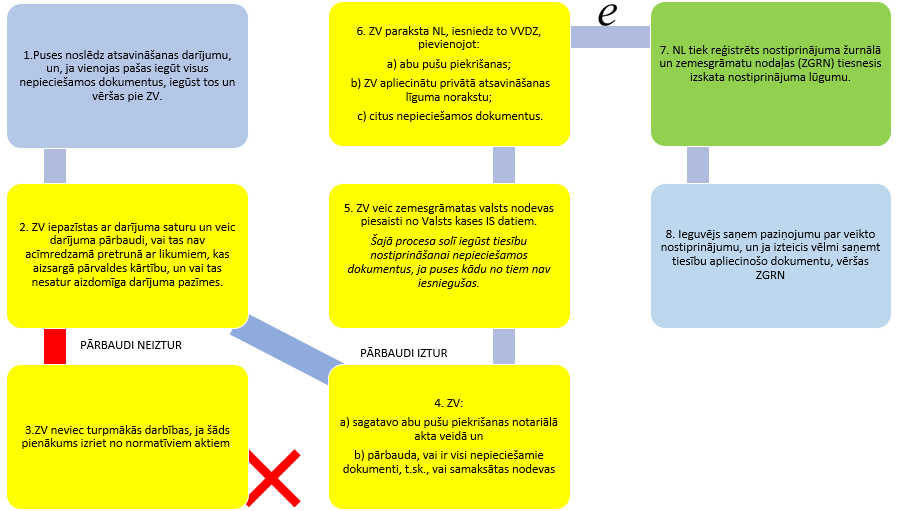 Tiešsaistē izteiktas gribas apliecināšana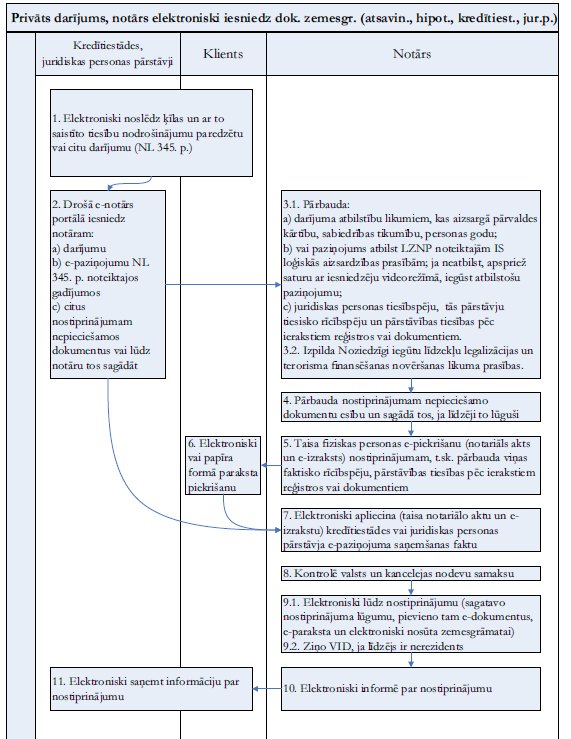 Terminu skaidrojumi:ZV – zvērināts notārsNL – nostiprinājuma lūgumsVVDZ – valsts vienotā datorizētā zemesgrāmataZGRN – zemesgrāmatu nodaļaTieslietu ministrs 									Dzintars RasnačsKristine.Milevska@tm.gov.lv67036813